HOLIDAY   ASSIGNMENTCLASS  1MATHEMATICSI. Write  and learn the numbers and  number names from  1  to  100.2. Complete  the  number  chart  100  to  1 (count  back ward)     100                                                                                                                  1.3. Use  the  number  line  to  add.     4  +  7 =       6   +  8 =  4. Learn  the  Addition  Tables   1  to   10.5. Learn  the  subtraction  tables  1  to   10.6. Learn   the  Multiplication  tables  1  to 10.7. Draw  the  plane  shapes  and  colour  it .    ( square, triangle, rectangle, circle, oval )8. Draw  the  solid  shapes and colour  it.    ( cube, cuboid, sphere, cylinder, cone)Holiday Assignment  Class 1 Hindi हिन्दी सरिता 1. अ और आ  की मात्रा वाले दस शब्द लिखें l 2. इ  और ई की मात्रा वाले दस शब्द लिखें l3.उ और ऊ की मात्रा वाले दस शब्द लिखें l 4.ऋ (ृ )की मात्रा वाले दस शब्द लिखें l 5.ए और ऐ की मात्रा वाले दस शब्द लिखें l 6.ओ और औ की मात्रा वाले दस शब्द लिखें l 7. अनुस्वार और अनुनासिक वाले  दस शब्द लिखें l  रचना प्रसून 1. वर्णमाला लिखकर याद करें l 2.अपने विषय में पाँच वाक्य लिखें l 3.स्वर एवं  उनकी मात्राऐं लिखकर याद करें l 4.पाँच  फलो के नाम लिखें l5.पाँच पशुओं के नाम लिखिए |Holiday HomeworkClass 1stSubject: EnglishI. Write the following in Alphabet order:   1. A to Z in capital letters ten times. 2. a to z in small letters ten times.3. A to Z in cursive letters ten times.II. Write ten sentences about yourself.III. Write ten lines daily from any book. (Writing practice) IV. Do aloud reading practice of one paragraph daily.Holiday Assignment	Class 1st B	Subject: Hindiहिंदीसरिता१.अ-आवालेदसशब्दलिखिए।२. इ- ईकीमात्राएॅवालेदसशब्दलिखिए।३. उ - ऊकीमात्राएॅवालेदसशब्दलिखिए।४. ऋ (ॄ ) मात्राएॅवालेदसशब्दलिखिए।५. ए - ऐकीमात्राएॅवालेदसशब्दलिखिए।६. ओ - औ (ॊॏ) कीमात्राएॅवालेदसशब्दलिखिए।७. अं - अनुस्वारवालेदसशब्दलिखिए।८. अॅ- अनुनासिकवालेदसशब्दलिखिए।९. र - रेफ (र्र) मात्राएॅवालेदसशब्दलिखिए।१०. र - पदेन ( ' ^) वालेदसशब्दलिखिए।रचना प्रसून१. आपकौन-कौनसीभाषाएंबोलतेहैं?२. जोभाषाएंआपलिखनाजानतेहैंउनमेंअपनानामलिखिए।३. अपनेमाता-पिताकानामलिखिए।४. वर्णमालालिखेंऔरयादकरें।५. पांचखानेवालीऐसीचीजोंकेनामलिखिएजोआपकोपसंदहै।६. पांचऐसेखेलोंकेनामलिखिएजोआपकोपसंदहै।७. पांचशहरोंवपांचनदियोंकेनामलिखिए।८. संज्ञाकिसेकहतेहैं?९. पांचवस्तुओंकेनामलिखें।१०. पांचस्थानोंकेनामलिखें।Holiday Homework CLASS I EVS1. Draw any 5 living and non-living things.https://youtu.be/PQx-eX_LUK82. Draw a plant and mark its parts.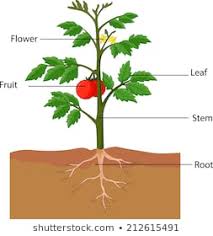 3. Write and learn names of any 5 - Fruits, Vegetables, Pulses, Cereals